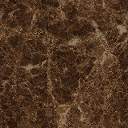 当院では、地域の方々を対象に最新医療から身近な医療情報の提供を目的に講座を開催しております。17回目を迎える今回は、「肺がんと咳について」及び「心筋梗塞にならないために」についてお話いたします。多くの皆さまのご来場をお待ちしております。日　時　平成29年11月18日（土）　午前11時00分～会　場　那須赤十字病院　2階マイタウンホール定　員　150名　（申込先着順・申込先：那須赤十字病院　人事課）内　容　「　心筋梗塞にならないために　」景山　倫也　（那須赤十字病院　循環器内科部長）「　肺がんと咳について　」福島　史哉　（那須赤十字病院　第3内科部長）申込及び問合せ先　　　　　那須赤十字病院　人事課（教育研修推進室事務局）　　　　　℡０２８７－２３－１１２２（代表）　内線　２１７０　　　　　℡０２８７－２３－９９４６（ダイヤルイン）